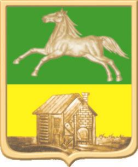 НОВОКУЗНЕЦКИЙ ГОРОДСКОЙ СОВЕТ НАРОДНЫХ ДЕПУТАТОВРЕШЕНИЕО признании утратившими силу решений Новокузнецкого городского Совета народных депутатов, регулирующих оплату труда работников Муниципального бюджетного учреждения «Архив города Новокузнецка»ПринятоНовокузнецким городскимСоветом народных депутатов«26» сентября 2017 годаВо исполнение Федерального закона от 19.12.2016 № 460-ФЗ «О внесении изменения в статью 1 Федерального закона «О минимальном размере оплаты труда», в связи с передачей на основании решения Новокузнецкого городского Совета народных депутатов от 28.06.2017 №7/50 «О внесении изменений и дополнений в Устав Новокузнецкого городского округа» полномочий Новокузнецкого городского Совета народных депутатов по установлению системы оплаты труда работников муниципальных учреждений городского округа и порядка ее применения администрации города Новокузнецка, руководствуясь статьями 28 и 33 Устава Новокузнецкого городского округа, Новокузнецкий городской Совет народных депутатов РЕШИЛ:Признать утратившим силу: решение Новокузнецкого городского Совета народных депутатов от 28.06.2013 №9/90 «Об утверждении Положения об оплате труда работников Муниципального бюджетного учреждения «Архив города Новокузнецка»;решение Новокузнецкого городского Совета народных депутатов от 29.06.2016 №8/124 «О внесении изменений в решение Новокузнецкого городского Совета народных депутатов от 28.06.2013 №9/90 «Об утверждении Положения об оплате труда работников муниципального бюджетного учреждения «Архив города Новокузнецка».2. Настоящее решение подлежит официальному опубликованию и вступает в силу с 01.10.2017.3. Контроль за исполнением настоящего решения возложить на администрацию города Новокузнецка и комитет по бюджету, экономике и муниципальной собственности Новокузнецкого городского Совета народных депутатов.ПредседательНовокузнецкого городскогоСовета народных депутатов	                                                                                               О.А. МасюковИ.о. Главы города Новокузнецка                                                                                      Е.В. Буцукг. Новокузнецк«26» сентября 2017 года№ 8/82